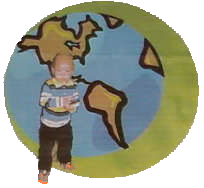 PRESENTATION DE LA SITUATION DES ALBINOS Le 08 Septembre 2008, le petit Ouattara Adama âgé de 04 ans a été tué et dépossédé de ses organes à Guitry non loin de Lakota. 	2- Le 15 Juillet 2010, un enfant albinos de 03 ans enlevé par deux individus a été sauvagement assassiné dans le village de Pinhou, sous préfecture de Bangolo dans le département de Man.Le 10 Mars 2011, nous avons été informés de ce que trois albinos, dont une femme ont été enlevés à Duekoué. C’est par la suite que notre représentant résidant à Touba en l’occurrence Monsieur Bamba nous informera de leur assassinat par téléphone. Le 12 Mars 2011, aux environs de 20 heures, un jeune albinos dénommé Koné Djakaridja âgé de 09 ans a été victime d’un enlèvement au quartier « Gobelet » dans la commune de Cocody. Cet enfant a été pris dans les conditions dont nous ignorons tous les contours. Cependant, de source sure, un habitant du quartier nous faisait savoir qu’il avait aperçu un homme qui introduisait l’enfant dans un véhicule. Lui-même dans une cachette n’a pas pu alerter sinon secouru l’enfant parce qu’il risquait par la même occasion de se faire tuer. Et jusque là, nous n’avons aucune nouvelle de l’adolescent.LE 19 Mars 2011, aux environs de 11h35 mn, la petite Mariam albinos âgée de 12 ans, résident à Koumassi quartier mosquée a échappée à un enlèvement par deux individus. Elle a en effet été brutalisée par ces derniers qui lui ont retirée quelques mèches de sa chevelure.          Appréhendée par un de ses voisins qui a suivi la scène et volé à son secours, les délinquants ont pris la fuite et la jeune fille s’en est sortie indemne. Le 03 Avril 2011, avec l’instauration du couvre-feu à Abidjan et dans la commune de Port-Bouët en particulier, un jeune albinos du nom de Kourouma Adama a été enlevé. Informé le lendemain 04 Avril 2011 de la disparition de ce jeune homme âgé de 14 ans, nous avons tout de suite saisi les responsables du quartier et les jeunes chargés de la surveillance. Le 22 Mars 2012, le jeune Attoungbré Kouassi âgé de 24 ans a été battu par des jeunes civils parce qu’il a demandé pourquoi est-ce que ceux-ci l’on traité de mal voyant et se moquent de lui, cela s’est passé à Toumodi. Le 03 Juillet 2012, le petit Sangaré Hamed âgé de 17 ans a échappé à un enlèvement à Toumodi par une responsable d’un parti politique (PIT), madame Delaclé ; arrêtée par la police jugée condamnée pour 5 ans de prison et relâchée 8 mois après. En Septembre 2012, un enfant albinos de 03 ans a échappé à une tentative d’enlèvement dans la région de Man.Le 03 Avril 2013, la jeune Dame Touré Gniny Eugénie, âgée de 32 ans a été victime d’une agression physique par un jeune civil comme quoi, il voulait lui arracher une pincée de cheveux à Abidjan-Adjamé. A Toumodi dans le centre de la cote d’ivoire en juin 2013 le petit Sangaré âgé de 07 ans a été interpelé par un boutiquier d’origine nigérienne, dans ces promenades pas trop loin de la maison.Ce dernier appelait le petit pour lui donner de lait alors qu’il avait une paire de ciseau dans sa main il avait l’intention de lui couper des cheveux , c’est ainsi qu’il a été aperçu par un ami du père de l’enfant suite à cela le boutiquier a été conduit à la police pour s’expliquer , n’ayant pas d’arguments fondés il a été mis  au violon pour trois jours et relâché après.	Dans la même ville de Toumodi le 17 Aout 2013 les deux jumeaux âgés de trois ans ont été abandonnés à la naissance par les parents préjugeant qu’ils sont des sorciers.BROU YAO SERGE âgé de 25 ans habite à Abidjan dans la commune de  Port-Bouët (gonzakville) venant de chez son frère à 21h30 min a été interpelé par deux jeunes refusant et leur demandant pourquoi est ce qu’ils l’appellent ils l’ont saisi par les colles de son habit, le jeune albinos se défendant a été lâché et les jeunes lui ont dis qu’ils avaient besoin de sa tête pour faire un travail.